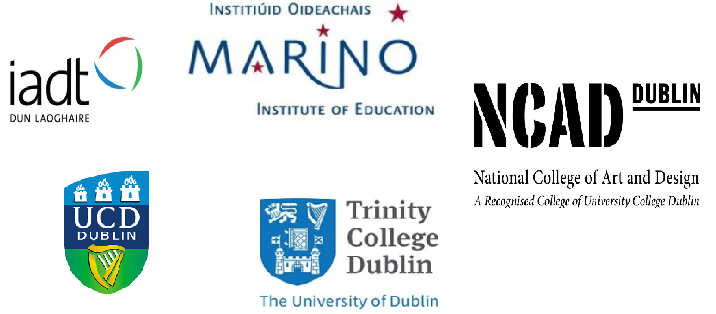 Path 2 1916 Bursary FundFor 2019/2020 EntryEligibility Criteria Socio-economically disadvantaged by demonstrating one of the following; Would be eligible for Special Rate level of SUSI grant (€23,500)And/or  2) In receipt of a Means tested payment from the Department of Employment Affairs and Social protection.  And B) From at least one of the following groups: Socio-Economic groups that have low participation in higher education (Students would demonstrate this by either of the income options above)Lone parents with a DSP means tested Social Welfare payment (Priority will be given to Lone Parents) First time Mature Students Student with a disability, particularly students with a physical/mobility impairment or students with a sensory disability, students who are deaf/hard of hearing student who are blind or visually impaired. Irish Travellers Entering on the basis of a further education award Ethnic Minorities Students need to meet the residency and current immigration status or have leave to remain. Notes for Completing the 1916 Bursary ApplicationPlease complete all sections in fullPlease provide as much detail as possible as application assessment can only be made based on information providedThere are 8 bursaries per HEIs available. Where conditional offer of a bursary is made, this will be subject to confirmation of a CAO offer for UCD/TCD/NCAD/IADT or MIE and the Special Rate of SUSI/Means tested Social Welfare Payment  All applications will be assessed based on the following criteria:	Completed Application Reference Students can provide their personal statement in ONE of the following formats:On-line Application Video (30 seconds long)Photo (3 images)Application Form 2019 – 2020All information provided in this form is treated in the strictest confidence and will not be used for any purposes other than to assess an application for this Bursary.Question 1: Personal Circumstances Criteria one: Please tick one option I expect to be in receipt of the SUSI Special Rate Grant (Family income of less than €23,500). Or I am in receipt of a Means tested payment from the Department of Employment Affairs and Social protection.  Criteria two Please tick all the options that best describe you I am a one parent family tick I am in receipt of the DSP one parent payment I am from an ethnic minority background  I am a student with a disability I am a first- time mature student I am a member of the Travelling community I am a QQI-FET Award Holder I am from a Socio-economic group that is underrepresented in higher education Question2: Personal Statement - What difference will the 1916 Bursary make to your time in college?  (50)Please relate your answers to the category you are applying under. Question 3: What Challenges have you faced in accessing education (e.g. family, community, financial or personal circumstances / barriers that impact on you. (50)Please relate your answers to the category you are applying under. Question 4: What leadership roles, achievements and responsibilities you are most proud of (e.g. involvement in sports/extra-curricular, community, school or education, volunteering and charity, family commitments)  (50)Question 5: Future Plans: Tell us about your future plans, where do you see yourself after graduation?  (50) Question 6: Participation in Path Projects (50)Have you participated in any of the following outreach programmes; Community Mentoring: Creative Arts Summer School, Tobar Project, Open Learning; Learning Cities or other Pre-entry Access Outreach programme. Section D: Reference from a school, voluntary, sports or Community Organisation.Please attached a written & signed reference from a school, voluntary, sports or community organisation to outline your contribution to that organisation. NameAddressOrganisation TelephoneEmail addressPositionIADT is subject to the Freedom of Information Act 1997 with effect from the 1st October 2001. Therefore, you should note that IADT may under this Act, be under an obligation in certain circumstances to divulge or grant access to information and records which are contained in references or which are otherwise acquired in the course of the Higher Education Access Route. IADT will in all instances be bound by the findings of the information Commissioner with regard to any requests under the Act.Section E: Terms and Conditions 1916 Bursary conditional offers are subject to the successful applicant receiving a CAO offer in round 0, A or 1 in UCD/TCD/IADT/NCAD/MIEA 1916 Bursary is conditional and subject to the successful student registering in UCD/TCD/IADT/NCAD/MIE and confirming they are in receipt of the Special Rate of SUSI or a means tested social welfare payment These bursaries are tenable for the normal duration of the primary degree programme undertaken subject to funding being available and to a maximum of four years in respect of a full-time undergraduate provision. A student can only hold one significant Scholarship/Bursary. In the event of a student qualifying for more than one bursary, the bursary of the greatest value will be awardedAwarding of this bursary will not affect entitlement to the Student Grant (SUSI) administered or the Back to Education BTEA.The bursary can be deferred. Any application for deferral of a bursary must be made when accepting the conditional offer. If a student has to repeat a stage the bursary will be suspended for that year and will resume once the student progresses. Academic performance will be monitored and relevant support provided if necessary. Students will be expected to fulfil the regulations of their college and to undergo any examinations/ assessment as determined by the authorities of their college for their course. The institute reserves the right to withdraw the bursary should a student continually fail to complete the academic standards of their programme, or if they face disciplinary proceedingsThe students who are awarded the1916 bursary are required to pay any fees due to the University. Failure to do so may results in the withdrawal of the scholarshipSuccessful candidates will be required to provide a short annual report extracts of which will be used in publicity materials and reports to the HEA. Successful students will be invited to a 1916 Bursaries awards celebration, group photos will taken at this event and may be used for publicity materials and reports to the HEA.The 1916 Scholars will be encouraged to act as community mentors within their HEI and their local community. 1916 scholar’s progression & results will be tracked for HEA reporting requirements. Application Declaration:The information provided in this application was written by me, the applicant.I have answered all sections honestly and in good faith.I have read and agree to the terms and conditions of this scholarship.I/we certify that the information supplied on the application form is correct and complete.  I agree that IADT may check my CAO course choices and CAO Change of Mind as necessary to process this applicationI confirm that I have read the Privacy Statement as part of this application. Signature of Applicant: _____________________    Date: _________________Signature of Parent (If Applicant under 18) _____________________ Date: _________All applications to be submitted via online formIncomplete or late applications will not be assessed by the 1916 Bursary Assessment Committee.Your details:Your details:Your NameCAO NumberDate of Birth TelephoneE-mailAddress